 LONGTON MEMORIAL TENNIS CLUB 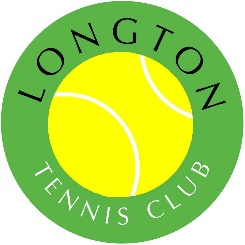 Membership 2023I/We wish to join with the following tennis membership(s):(Please select the appropriate membership)[  ]	Family Membership…………£120			[  ] Over 65s………………£40[  ]	Adult Membership…………..£60 			[  ] Over 75s………………£20[  ]	Student Membership……….£40        	[  ]   Junior Membership (11-18yrs old)……….£30[  ]   Mini Membership (under 11yrs old)……...£15See www.longtontennisclub.com for membership category definitions & our data retention policyAdult Name(s)……………………………………………………………………………….……………………………………………………………………………………………...Junior/Mini Member Name(s) 				 			    U11 / U14 / U16?…………………………………………………………………		………………………………………………………………………………………		………………………………………………………………………………………		……………………Address…………………………………………………………………………….................................................................................................................................................Contact Number……………………………………………………………………………..Email Address……………………………………………………………………………....add my email address to the club email list?............................................YES  or  NOadd my number to the club WhatsApp social group?.............................. YES  or  NOBy joining Longton Tennis Club, you agree to follow the club code of conduct. You can view this on our website – www.longtontennisclub.com*Our LTA Insurance Risk Assessment requires we must have the following information from all members* Emergency Contact Name & Relationship ………………………………………………………………………………………………………….Emergency Contact Number……………………………………………………………………… Declaration: I am fit to play tennis and I am / am not, playing against medical advicePayPal (preferred):    	Online at www.longtontennisclub.com Cheques payable to: 	Longton Memorial Tennis ClubCash & Forms to: 	Ron Webster, 4 The Coppice, Longton, Preston, PR4 5HQ. Tel: 07793422507 Floodlight Keys & Cards are available at £2 for keys & £5 per card (each card lasts 1 hour)